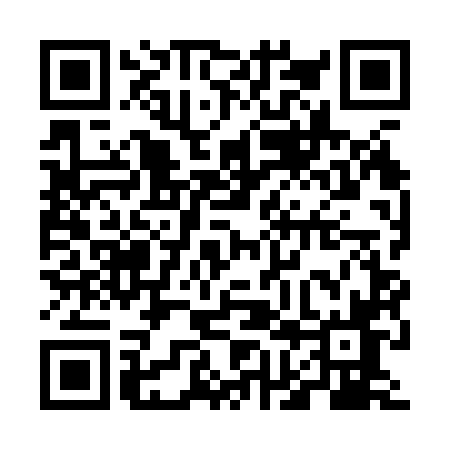 Prayer times for Orenice Stare, PolandWed 1 May 2024 - Fri 31 May 2024High Latitude Method: Angle Based RulePrayer Calculation Method: Muslim World LeagueAsar Calculation Method: HanafiPrayer times provided by https://www.salahtimes.comDateDayFajrSunriseDhuhrAsrMaghribIsha1Wed2:375:1112:395:478:0810:302Thu2:335:0912:395:488:0910:343Fri2:295:0712:395:498:1110:374Sat2:265:0612:395:508:1310:405Sun2:255:0412:395:518:1410:446Mon2:245:0212:395:528:1610:457Tue2:235:0012:385:538:1810:468Wed2:234:5812:385:548:1910:469Thu2:224:5712:385:558:2110:4710Fri2:214:5512:385:568:2210:4811Sat2:214:5312:385:578:2410:4812Sun2:204:5212:385:588:2610:4913Mon2:194:5012:385:598:2710:5014Tue2:194:4912:386:008:2910:5015Wed2:184:4712:386:008:3010:5116Thu2:174:4612:386:018:3210:5217Fri2:174:4412:386:028:3310:5218Sat2:164:4312:386:038:3510:5319Sun2:164:4112:386:048:3610:5420Mon2:154:4012:396:058:3810:5421Tue2:154:3912:396:068:3910:5522Wed2:144:3712:396:068:4110:5623Thu2:144:3612:396:078:4210:5624Fri2:134:3512:396:088:4310:5725Sat2:134:3412:396:098:4510:5826Sun2:134:3312:396:108:4610:5827Mon2:124:3212:396:108:4710:5928Tue2:124:3112:396:118:4810:5929Wed2:124:3012:396:128:5011:0030Thu2:114:2912:406:138:5111:0131Fri2:114:2812:406:138:5211:01